NA<I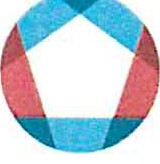 Národní agentura pro komunikační a informační technologie, s.p. Kodaňská 1441/46, 101 00 Praha 10 - VršoviceIČ 04767543 DIČ CZ04767543Zapsáno v obchodním rejstříku u Městského soudu v Praze, spisová značka A 77322Mgr. Ondřej Durďák, advokát Anny Letenské 34/7120 00 Praha DIČ:CZ8106224269 IČ:	71470867Objednáváme u Vás podle všeobecně platných ustanoveni občanského zákoníku a za podmínek uvedených v této objednávce a jejich přílohách s dodací lhůtou:  15.02.2024Vaše číslo:   53932Adresa dodávky: Sklad ředitelství Praha Kodaňská 1441/46 101 00 Praha 10Pol.	Materiál Objedn.množOznačeníJednotka	Cena za jedn. bez DPH	Cena celk. bez DPH0001O 6184966003143.200,00Právní službyJedn.výk.	1,00	143.200,00Na základě Rámcové dohody č. 2023/235 NAKIT u Vás objednáváme právní služby v následujících oblastech.HSZ - posouzení možností dalšího postupu ve věciHZS - on-line jednání k řešení možností dalšího postupuMNNC - posouzení elektronických aukcí, studium podkladů,posouzení možností koncese v projektu kybernetického parťákaPrávní služby budou poskytnuty v průběhu ledna, nejpozději však do 15. 2. 2024, a to v celkovém maximálním rozsahu 80 hodin.Celková hodnota CZK	143.200,00Strana: 1/ 2NAl(IT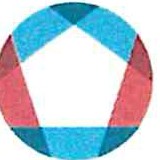 Národní agentura pro komunikační a informační technologie, s.p. Kodaňská 1441/46, 101 00 Praha 10 -VršoviceIČ 04767543 DIČ CZ04767543Zapsáno v obchodním rejstříku u Městského soudu v Praze, spisová značka A 77322Mgr. Ondřej Durďák, advokát Anny Letenské 34/7120 00 PrahaČfsloObjednávky/datum3610004885 / 01.02.2024Odvol.ke kontrak. 5700003164 Číslo smlouvy	2023/235 NAKITSplatnost faktury dle smlouvy je 30 dnů od doručení objednateli.Cenu uveďte na potvrzení objednávky. Číslo objednávky uveďte jako referenci na faktuře. Faktury zasílejte na korespondenční adresu: Národní agentura pro komunikační a informační technologie, s.p. skenovací centrum, Kodaňská 1441/46, 101 00 Praha 10 - Vršovice, nebo v elektronické formě na adresu: xxx.V případě, že plnění dle této objednávky/smlouvy bude podléhat daňovému režimu podle§ 92e zákona č. 235/2004 Sb., o DPH v platném znění, Národní agentura pro komunikační a informační technologie, s.p. prohlašuje, že je plátcem daně z přidané hodnoty a že činnosti, které jsou předmětem této objednávky/smlouvy použije pro svou ekonomickou činnost.Vzhledem k povinnosti uveřejňovat veškeré smlouvy v hodnotě nad 50 tis. Kč bez DPH v Registru smluv vyplývající ze zákona č. 340/2015 Sb., Vás žádáme o potvrzení objednávky, a to nejlépe zasláním skenu objednávky podepsané za Vaši stranu osobou k tomu oprávněnou tak, aby bylo prokazatelné uzavření smluvního vztahu. Uveřejnění v souladu se zákonem zajistí odběrale_l·- Národní agentura pro komunikační a informační technologie, s.p.Podpis dodavatele:	Podpis odběratele:Strana: 2/ 2